Berufsmaturität 2 Gesundheit und SozialesAnmeldeformularAnmeldung für die Aufnahmeprüfung Berufsmaturität Gesundheit und Soziales nach Abschluss der beruflichen Grundbildung (BM 2), vom 4. März 2023m	 wName:	Vorname:	Strasse: 	PLZ/Ort:	 	Kanton:	Geb. Datum:		 	Heimatort:	Telefon P:			Telefon G:	Mobile:			E-Mail:	Muttersprache:	 Anmeldung zur Aufnahmeprüfung vom 4. März 2023 (gilt automatisch auch als Anmeldung für den prüfungsfreien Übertritt)Anmeldefrist: 31. Januar 2023Wer die Aufnahmeprüfung nicht besteht, hat zusätzlich die Möglichkeit über einen EFZ-Notenschnitt von 5.0 oder höher prüfungsfrei aufgenommen zu werdenWer sich nicht bis Ende Januar für die Aufnahmeprüfung angemeldet hat, kann sich jeweils bis Ende März für den prüfungsfreien Übertritt anmelden: Anmeldung für den prüfungsfreien Übertritt (ohne vorgängige Aufnahmeprüfung)EFZ mit Notenschnitt 5.0 oder höher (bitte Notenausweis der Anmeldung beilegen)Anmeldefrist: 31. März 2023Besuchte Schulen (ab 7. Schuljahr) und absolvierte Grundbildung (Lehre) von:  bis:  von:  bis: Anmeldung für den Lehrgang mit Beginn 14. August 2023 Berufsmaturität 2 Gesundheit und Soziales Vollzeit (1 Jahr) Berufsmaturität 2 Gesundheit und Soziales Teilzeit (2 Jahre berufsbegleitend)Anmeldung für den Lehrgang mit Beginn 12. August 2024 Berufsmaturität 2 Gesundheit und Soziales Vollzeit (1 Jahr) Berufsmaturität 2 Gesundheit und Soziales Teilzeit (2 Jahre berufsbegleitend)Bereits erworbene Abschlüsse und Diplome (bitte der Anmeldung beilegen oder nach Erhalt nachreichen) Eidg. Fähigkeitszeugnis als:		Internationales Sprachzertifikat: Englisch (First, BEC, etc.) bitte aufführen: 	 Französisch (DELF/DALF, etc.) bitte aufführen: 	Wer bereits ein Sprachdiplom hat und sich vom entsprechenden Fach und/oder der Abschlussprüfung dispensieren lassen möchte, soll das Formular "Gesuch um Dispensation" zusammen mit einer Kopie des Sprachzertifikats der Anmeldung beilegen. Die Anmeldung für die Aufnahmeprüfung Berufsmaturität 2 Gesundheit und Soziales ist verbindlich und ist bei bestandener Aufnahmeprüfung gleichzeitig eine verbindliche Anmeldung zur Berufsmaturitätsprüfung (Schlussprüfung)*.Bei Aufnahme in einen Lehrgang zur eidgenössischen Berufsmaturität für gelernte Berufsleute (BM II) wird eine Gebühr von Fr. 300.- erhoben (gem. § 46 Abs. 1 lit. a der Verordnung über die Berufs- und Weiterbildung).Allfällige Adressänderungen / Änderungen der Koordinaten sind dem Sekretariat der Berufsfachschule Gesundheit und Soziales umgehend mitzuteilen.Ort, Datum:  	Unterschrift: 		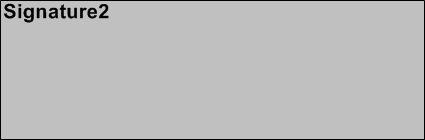 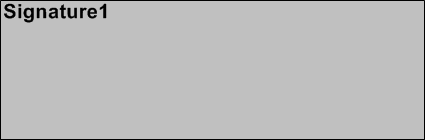 Berufsfachschule Gesundheit und Soziales Brugg, Baslerstrasse 45, 5200 Bruggmailto: info@bfgs.ch*Damit ist auch die Pflicht verbunden, an der Berufsmaturitätsprüfung (Schlussprüfung) zu erscheinen. Bei einer unentschuldigten Absenz oder einer Abmeldung nach dem 31. Januar des jeweiligen Prüfungsjahres ohne entsprechende ärztliche Bescheinigung oder anderswertige schwerwiegende Gründe gilt die Berufsmaturitätsprüfung als nicht bestanden.